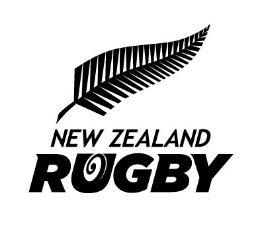 MATCH OFFICIAL/CITING COMMISSIONER REPORTREPORT SUBMITTED BY (tick as applicable):TYPE OF INCIDENT (tick as applicable):NATURE OF FOUL PLAY INCIDENT/CITING DETAILED REPORT Send forms to; kelly.flavell@steelers.co.nz, michael.kerrisk@steelers.co.nz & REO Antony PetrieNAME OF COMPETITIONMATCH                                            vDATE OF MATCHVENUEMATCH RESULTREFEREEASSISTANT REFEREETELEVISION MATCH OFFICIALCITING COMMISSIONERRED CARDYELLOW CARDCITINGCITING COMMISSIONER WARNINGPLAYER’S FULL NAMEPLAYER’S TEAMPLAYER’S PLAYING POSITIONPLAYER’S PLAYING NUMBERPERIOD OF GAME WHEN INCIDENT OCCURRED PERIOD OF GAME WHEN INCIDENT OCCURRED ELAPSED TIME IN PERIODELAPSED TIME IN PERIODPROXIMITY OF MATCH OFFICIAL TO INCIDENTPROXIMITY OF MATCH OFFICIAL TO INCIDENTMATCH SCORE AT TIME OF INCIDENTMATCH SCORE AT TIME OF INCIDENTHAD CAUTIONS BEEN ISSUED TOHAD CAUTIONS BEEN ISSUED TOHAD CAUTIONS BEEN ISSUED TOHAD CAUTIONS BEEN ISSUED TO(a) Individual(b) GeneralSIGNATURENAMEUNION/RRACONTACT PHONE NUMBER